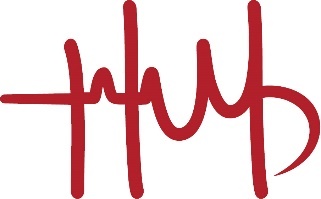 			    HWB GWYDDORAU BYWYD CYMRU CYFDISGRIFIAD SWYDD A MANYLEB Y PERSONPRIF BWRPAS Y SWYDD: Mae Hwb Gwyddorau Bywyd Cymru yn sbarduno newid systematig a thrawsnewidiol yn y sectorau iechyd a gofal cymdeithasol er mwyn creu dyfodol gwell i bobl Cymru. Ein rôl yw ysbrydoli dyfeisgarwch a chydweithio rhwng diwydiant, iechyd a gofal cymdeithasol, a sefydliadau ymchwil er mwyn gwneud gwahaniaeth cadarnhaol i bobl a theuluoedd ym mhob cwr o'r wlad. I sbarduno newid, rydyn ni’n gweithio gyda GIG Cymru er mwyn deall problemau a nodi sut gall arloesi helpu i ddarparu gwell gofal. Rydyn ni’n helpu busnesau i greu atebion o ran iechyd a gofal cymdeithasol.   Rydyn ni’n creu cysylltiadau sy’n galluogi pobl a sefydliadau i weithio mewn partneriaeth.Ein cenhadaeth yw cyflymu'r broses o ddatblygu a defnyddio atebion arloesol i sicrhau gwell iechyd a lles, gyda’r weledigaeth o wneud Cymru’n lle o ddewis ar gyfer arloesi ym maes iechyd, gofal a lles.Mae’r Rhaglen Cyflymu yn gydweithrediad blaengar rhwng Hwb Gwyddorau Bywyd Cymru Cyf (y Prif Fuddiolwr), Prifysgol Abertawe, Prifysgol Caerdydd a Phrifysgol y Drindod Dewi Sant, a fydd yn cefnogi ac yn datblygu'r gwaith o ddehongli technoleg, cynnyrch a gwasanaethau newydd drwy brosiectau ymchwil a datblygu, er mwyn gwella iechyd a gofal cymdeithasol yng Nghymru.Caiff y rhaglen ei darparu ledled Cymru ar gyfer cyfleoedd buddsoddi cynhenid a chyfleoedd mewnfuddsoddi, ac mae’n cael ei hariannu ar y cyd gan Lywodraeth Cymru a’r Undeb Ewropeaidd drwy’r Gronfa Ddatblygu Ranbarthol Ewropeaidd (ERDF).   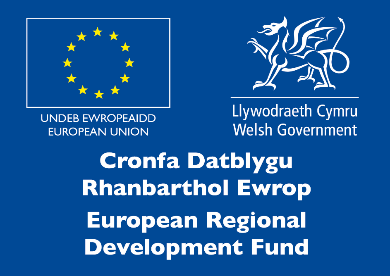 Mae adrodd yn ôl i Reolwr Prosiect y Rhaglen, yr Arweinydd Arloesi/y Rheolwr Ymgysylltu â Busnes yn rôl hollbwysig yn y gwaith o ddarparu’r rhaglen Cyflymu yn llwyddiannus. Bydd deiliad y swydd yn cynnal amryw o weithgareddau sy’n canolbwyntio ar ddiwydiant i sicrhau bod nodau, amcanion a dangosyddion perfformiad allweddol y rhaglen yn cael eu gwireddu, gan gynnwys y canlynol ond heb fod yn gyfyngedig iddynt:Creu a meithrin cysylltiadau â mentrau a sefydliadau yn y sectorau iechyd a gofal yng NghymruArwain ymgysylltiad mentrau / rhanddeiliaid â'r rhaglen, a phennu hyd a lled prosiectau ymchwil a datblyguGweithio gyda phartneriaid y rhaglen i ddatblygu prosiectau i'w cynnig sy’n darparu atebion arloesol i heriau iechyd a gofalCynrychioli’r Rhaglen Cyflymu mewn rhwydweithiau / digwyddiadau allanol a bod yn aelod allweddol o ran hyrwyddo ac ymgysylltu â diwydiant a'r GIG mewn digwyddiadau sy’n cael eu cynnal gan Cyflymu Hefyd, disgwylir i'r rhaglen gyflawni yn erbyn themâu trawsbynciol, sef cyfleoedd cyfartal, datblygu cynaliadwy, cynhwysiant cymdeithasol a mynd i’r afael â thlodi. Bydd y rôl yn gweddu i unigolyn brwdfrydig, hyderus a hyblyg sy’n gallu ymgymryd â chylch gwaith y rôl a datblygu dulliau llwyddiannus o ganfod cyfleoedd newydd. Bydd deiliad y swydd yn gallu gweithio’n annibynnol, yn gallu rheoli nifer o ffrydiau gwaith ac yn mwynhau gweithio gydag amrywiaeth helaeth o randdeiliaid i gyflawni nodau’r prosiect.  Oherwydd bod hon yn swydd newydd, bydd deiliad swydd yn rhan ganolog o ddatblygu dull Hwb Gwyddorau Bywyd Cymru ar gyfer darparu'r rhaglen, ac felly mae’n hollbwysig bod ymgeiswyr yn flaengar, yn hyblyg ac yn barod i ymgymryd â’r her. Mae'r rhaglen Cyflymu yn gweithredu drwy Gymru gyfan – bydd swyddi'r Arweinwyr/Rheolwyr Ymgysylltu â Busnes wedi’u lleoli yng Nghaerdydd, yn Abertawe ac yng Ngogledd Cymru.  Oherwydd bod hon yn swydd newydd, bydd dyletswyddau a chyfrifoldebau penodol y swydd yn datblygu’n organig yn y tymor byr. Bydd Rheolwr Prosiect y Rhaglen a deiliad y swydd yn cytuno ar ddisgrifiad swydd terfynol ar adeg briodol.Bydd llwyddiant yn y rôl yn cael ei asesu yn unol â thargedau unigol.PRIF DDYLETSWYDDAU A CHYFRIFOLDEBAU:Datblygu a chyflawni strategaeth ymgysylltu â busnes i greu llif digonol o gyfleoedd arloesi ym maes iechyd sy’n cyd-fynd â nodau’r rhaglen Cyflymu.Sefydlu a chynnal perthnasoedd gwaith effeithiol â phartneriaid, a bod â dealltwriaeth gynhwysfawr o’r elfennau helaeth mae partneriaid yn eu cynnig ledled y rhaglen, a sut gall y themâu hyn ddarparu atebion o fewn cwmpas y rhaglen.Datblygu a meithrin perthnasoedd â chwmnïau gwyddorau bywyd, a phartneriaid academaidd a chlinigol, gan ddangos ymdrech i ymchwilio i atebion arloesol o ran technoleg, cynnyrch a gwasanaethau sy’n helpu i fynd i’r afael ag anghenion nad ydynt yn cael eu diwallu yn y sector iechyd neu ofal cymdeithasol, a chyflawni yn unol â dangosyddion perfformiad allweddol.Deall ac asesu syniadau newydd a phrosiectau a gynigir, gan bennu pa mor gymwys a phriodol ydynt ar gyfer y rhaglen.Mewn cydweithrediad â phartneriaid y rhaglen, datblygu prosiectau pwrpasol i’w cynnig ar sail yr egwyddorion rheoli prosiect.Datblygu a darparu strategaethau ymgysylltu â rhanddeiliaid i hybu’r rhaglen, sy’n ymgorffori gweithgarwch ymgysylltu tîm ehangach Hwb Gwyddorau Bywyd Cymru a phartneriaid y rhaglen – er enghraifft, mynd i gynadleddau, digwyddiadau a chyfarfodydd a rhoi cyflwyniadau ynddynt.Sefydlu a chynnal rhwydwaith o randdeiliaid amrywiol sy’n cwmpasu meysydd diwydiant, iechyd, gofal cymdeithasol, academia a gwasanaethau cymorth perthnasol yn y sector cyhoeddus a’r sector preifat, i gydlynu'r wybodaeth, yr arbenigedd a’r sgiliau angenrheidiol ar gyfer y rhaglen Cyflymu. Gweithio gyda’r tîm Marchnata, Cyfathrebu a Digwyddiadau i ddatblygu cyfathrebiadau a digwyddiadau sy’n creu cyfleoedd ac yn hybu llwyddiannau.Croesawu ac ymweld â phobl a/neu sefydliadau sy’n dymuno rhyngweithio â'r rhaglen. Bydd hyn yn cynnwys teithio i sefydliadau ledled Cymru o bryd i'w gilydd, ac y tu allan i Gymru o bosib.Defnyddio systemau’r rhaglen i gofnodi, monitro ac adrodd ar weithgarwch ymgysylltu â busnesau, trawsnewid a chynhyrchu arweiniad, yn ogystal â manylion a chynnydd y prosiect. Llunio adroddiadau gweithgarwch a pherfformiad yn ôl y gofyn.Cydymffurfio â gofynion ac amserlenni ERDF ar gyfer monitro’r rhaglen, cadw cofnodion, llunio adroddiadau a chasglu tystiolaeth.Hyrwyddo a chefnogi'r gwaith o gyflawni cenhadaeth, gweledigaeth a nodau'r cwmni. Cynnal safon uchel o ran cywirdeb yng nghyswllt materion ariannol, personél a phroffesiynol, cynnal cysylltiadau da â chydweithwyr a phartneriaid allanol a gweithredu’n unol â chod ymddygiad Hwb Gwyddorau Bywyd Cymru. MANYLEB Y PERSON:GWYBODAETHGwerthfawrogiad o’r sector iechyd a gwyddorau bywyd, datblygiadau newydd a syniadau/meysydd thematig newydd Gwybodaeth am ymchwil a datblygu a/neu arloesi ym maes iechyd  Egwyddorion rheoli prosiectPROFIADHanes blaenorol o ddatblygu busnes / rheoli cysylltiadau / rhwydweithio yn llwyddiannusAdeiladu, arwain ac ysgogi nifer o dimau ar gyfer prosiectau rhanddeiliad i sicrhau canlyniadauDigon o brofiad yn y sector gwyddorau bywyd, arloesi iechyd, ymchwil a datblygu i fod yn hygred gydag amrywiaeth eang o randdeiliaid ym maes gwyddoniaeth, arloesi, iechyd, gofal a lles.SGILIAU A GALLUSgiliau datblygu perthnasoedd rhagorolMasnachol graff – meddu ar fenter a deallusrwydd i adnabod cyfle a’i drawsnewid yn brosiect bywMeddwl yn ddadansoddol a strategol; gallu cymhathu, symleiddio, cyfleu a dehongli deallusrwydd wrth ddylunio prosiectHyderus ac yn gallu cyflwyno gwybodaeth gymhleth yn glir, yn gryno ac yn gywir – yn ysgrifenedig ac wrth fynd i gyfarfodydd, rhoi cyflwyniadau neu ryngweithio â rhanddeiliaidProffesiynol, cadarnhaol a hunan-gymhellol Gallu gweithio tuag at ddangosyddion perfformiad allweddol a’u cyflawni GOFYNION ERAILLYn barod i weithio’n hyblyg i ddiwallu anghenion rhesymol y cwmni.Yn barod i deithio i safleoedd sefydliadau sy’n ymwneud â'r rhaglen ar gyfer cyfarfodydd a datblygu prosiectau / monitroYmroddiad i weithio’n unol â gwerthoedd y cwmni.Gallu gweithredu ar ei liwt ei hun wrth ddefnyddio technoleg gwybodaeth a chyfathrebu.Gallu rheoli llwyth gwaith amrywiol a llawn ar ei ben ei hun.Trwydded yrru ddilys a’i gludiant ei hun. Fodd bynnag, fel cyflogwr cyfle cyfartal, rydym yn croesawu ceisiadau gan bobl sy’n gallu gwneud trefniadau teithio addas o fath arall.Nid bwriad y disgrifiad swydd hwn yw cynnwys pob agwedd ar y swydd, ond yn hytrach rhoi diffiniad clir o bwrpas, cyfrifoldebau a dimensiynau sylfaenol y rôl.  Ar ben yr hyn sydd wedi’i gynnwys yn y disgrifiad swydd hwn, disgwylir i ddeiliad y swydd gyflawni pob tasg berthnasol a rhesymol arall y mae’r rheolwyr llinell yn ei rhoi iddo ef/hi.Mae Hwb Gwyddorau Bywyd Cymru Cyf yn cydnabod ei bod yn bwysig datblygu a meithrin ei weithlu dwyieithog ac mae’n croesawu ceisiadau ar gyfer unrhyw swydd gan unigolion sy’n dangos eu bod yn gallu gweithio yn y Gymraeg a’r Saesneg. Mae Hwb Gwyddorau Bywyd Cymru yn gyflogwr cyfle cyfartal ac mae’n annog ceisiadau gan ymgeiswyr cymwys heb ystyried rhyw, hil, anabledd, oed, cyfeiriadedd rhywiol, ailbennu rhywedd, crefydd neu gred, statws priodasol neu feichiogrwydd a mamolaeth.			    LIFE SCIENCES HUB WALES LTDJOB DESCRIPTION & PERSONAL SPECIFICATIONMAIN PURPOSE OF ROLE: Life Sciences Hub Wales (LSHW) drives transformational, systematic change in the health and social care sectors to create a better future for the people of Wales. Our role is to inspire innovation and collaboration between industry, health and social care, and research organisations to make a positive difference to people and families across the nation. As a catalyst for change, we work with NHS Wales to understand issues and identify how innovation can help deliver better care. We support businesses to create health and social care solutions.   We create connections which enable people and organisations to work in partnership.Our mission is to accelerate the development and adoption of innovative solutions for better health and wellbeing with a vision to make Wales the place of choice for health, care and wellbeing innovation.The Accelerate Programme is a pioneering collaboration between the Life Sciences Hub Wales Ltd (LSHW) (Lead Beneficiary), Swansea University, Cardiff University and University Trinity Saint David that will support and progress translation of new technology, products and services, through research and development projects, to improve health and social care within Wales.The programme is delivered across the whole of Wales to indigenous and inward-investing opportunities, jointly funded by the Welsh Government (WG) and the European Union through European the European Reginal Development Fund (ERDF).   Reporting to the Programme Project Manager, the Innovation Lead/Business Engagement Manager is a crucial role in the successful delivery of the Accelerate programme. The post holder will conduct a range of industry focused activities to ensure the realisation of programme aims, objectives and key performance indicators, to include but not limited to:Create and foster links with enterprises and organisations in the Wales health and care sectorsLead on the engagement of enterprises / stakeholders with the programme and scope out R&D projectsWork with programme partners in developing projects proposals to deliver innovative solutions to health and care challengesRepresent the Accelerate Programme at external events / networks and be a key member in promoting to, and engaging with, industry and the NHS at Accelerate run events The programme is also expected to deliver against the cross-cutting themes of equal opportunities, sustainable development, social inclusion and tackling poverty. The role will suit an enthusiastic, confident and adaptable individual that is able to take forward the role remit and develop successful approaches to finding new opportunities. The role holder will be able to work independently, will be capable of managing multi work streams and enjoy working with a diverse range of stakeholders to achieve project aims.  As a new role, the post holder will play a pivotal part in developing the LSHW approach to delivering the programme, it is therefore vital that applicants are dynamic, flexible and prepared to rise to the challenge. The Accelerate programme operates pan Wales – the Innovation Lead/ Business Engagement Managers positions will be based in Cardiff, Swansea and North Wales.  As a new role, the specific duties and responsibilities will develop organically in the short term. The Programme Project Manager and the post holder will agree a final job description at an appropriate time.The success of the role will be assessed against individual targets.MAIN DUTIES & RESPONSIBILITIES:Develop and deliver a business engagement strategy to generate a sufficient pipeline of health innovation opportunities which align with Accelerate programme objectives.Establish and maintain effective working relationships with partners, a comprehensive understanding of the programme wide offering from partners, and how these themes can provide solutions within the programme scope.Build and nurture relationships with life sciences companies, clinical and academic partners showing endeavour for exploring innovative solutions to technology, products and services that help address unmet health or social care sector needs and deliver against programme key performance indicators.Understand and assess new ideas and project proposals determining eligibility and appropriateness to the programme.In collaboration with programme partners, develop bespoke project proposals based on project management principles.Develop and deliver a stakeholder engagement strategy to promote the programme, that incorporates engagement activity of the wider LSHW team and programme partners – for example attending and presenting at conferences, events and meetings.Establish and retain a diverse stakeholder network across industry, health, social care, academia and relevant public and private sector support services to convene the knowledge, expertise and skills required for the Accelerate programme. Work with the Marketing, Communications & Events team to develop communications and events which generate opportunities and promote successes.Visit and host people and/or organisations that wish to interact with the programme. This will involve, at times, travel to premises of organisations across Wales and potentially outside Wales.Utilise programme systems to capture, monitor and report business engagement activity, lead generation and conversion, project detail and progression. Produce activity and performance reports as required.Comply with ERDF programme monitoring, record keeping, reporting and evidence gathering requirements and timescales.Promote and support the achievement of the company’s mission, vision and goals. Maintain a high standard of probity in professional, personnel and financial matters, maintaining good relations with colleagues and external partners and to act in accordance with the LSHW’s code of conduct. PERSONAL SPECIFICATION:KNOWLEDGEAppreciation of the health and life sciences sector, new developments and emerging ideas/thematic areas Knowledge of health innovation and/or research and development Principles of project managementEXPERIENCEA successful track record of business development / relationship management / networkingBuilding, leading and motivating multiple stakeholder project teams to deliver resultsSufficient experience within the life sciences sector, health innovation, research and development to be credible with a wide range of stakeholders in the field of science, innovation, health, care and wellbeingSKILLS & ABILITIESExceptional relationship-building skillsCommercially astute – possess the initiative and insight to identify an opportunity and covert to a live projectAnalytic and strategic thinker; able to assimilate, simplify, articulate and translate intelligence into project designConfident and able to present complex information clearly, succinctly and accurately in writing and when attending meetings, giving presentations or interacting with stakeholdersProfessional, positive and self-motivated Capable of working to and meeting key performance indicators OTHER REQUIREMENTSWillingness to work flexibly to meet the reasonable needs of the company.Willingness to travel to premises of organisations that are engaged with the programme for meetings and project development / monitoringCommitment to working in accordance with the company’s values.Self-sufficient in use of information and communications technology.Ability to self-manage a full and varied workload.Valid driving license and own transport. However, as an equal opportunity employer, we welcome applications from those who are able to make alternative, suitable travel arrangements.This role description is not intended to be exhaustive in every respect, but rather to clearly define the fundamental purpose, responsibilities and dimensions for the role.  In addition to the contents of this role description, the post holder will be expected to undertake all other reasonable and related tasks allocated by line management.Life Sciences Hub Wales Ltd acknowledges the importance of developing and growing its bilingual workforce and welcomes applications for any post from candidates who demonstrate their capability to work in both English and Welsh. Life Sciences Hub Wales is an equal opportunities employer and positively encourages applications from suitably qualified and eligible candidates regardless of sex, race, disability, age, sexual orientation, gender reassignment, religion or belief, marital status, or pregnancy and maternity.Teitl y SwyddArweinydd Arloesi / Rheolwr Ymgysylltu â Busnes – Cyflymu (x3)LleoliadBae Caerdydd/Abertawe/Gogledd CymruYn atebol iRheolwr Prosiect y RhaglenCyflog£40,000 y flwyddynCyfnodMae'r penodiad yn amodol ar gael cyllid gan Swyddfa Cyllid Ewropeaidd Cymru a/neu Lywodraeth Cymru yng nghyswllt cyflawni’r rhaglen Cyflymu. Disgwylir y bydd y prosiect yn dod i ben ar 31 Mawrth 2021Job TitleInnovation Lead / Business Engagement Manager – Accelerate (x3)LocationCardiff Bay/Swansea/North WalesResponsible toProgramme Project ManagerSalary£40,000 paTermAppointment is contingent upon receipt of funding from the Wales European Funding Office and/or Welsh Government in relation to delivery of the Accelerate programme. Project is expected to conclude 31 March 2021